El formulario debe ser diligenciado en su totalidad y entregado con el manuscrito final. La intención del Fondo Editorial es asegurarse de que sus expectativas con respecto a la edición de su manuscrito sean comunicadas claramente a nuestro equipo editorial.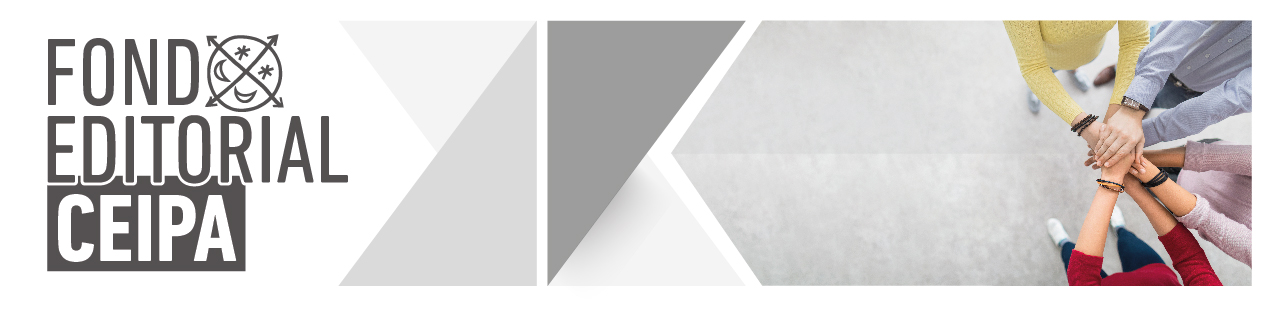 Cualquier inquietud podrá ser planteada al correo del Fondo Editorial. Asimismo, asegúrese de que su manuscrito cumpla detenidamente con los requisitos de cada convocatoria.Si el titular de los derechos de autor ha establecido condiciones para la reproducción de cierto material (por ejemplo: que una imagen debe tener un tamaño determinado o no debe recortarse), háganoslo saber.Además del presente formulario se debe entregar el “Formato de chequeo para presentación de manuscritos” del Fondo Editorial debidamente diligenciado.Presentado por:_________________________________C. C.ÍTEMSINOEl manuscrito cumple con las normas gramaticales (por ejemplo: ortografía, puntuación, uso de mayúsculas entre otros)El manuscrito cumple con las normas de referencia de la convocatoriaSi el manuscrito es un compendio, ¿ha aceptado diversos estilos bibliográficos de sus colaboradores?Si es así, estos fueron estandarizados al estilo bibliográfico del Fondo EditorialNuestra práctica estándar es sugerir la corrección de los errores básicos del idioma, corregir los párrafos poco claros, sugerir la eliminación de textos repetidos, acortar el texto entre otras correcciones de estilo.¿Se aceptan y acatan las sugerencias de estilo por parte del Fondo Editorial?Las notas a pie de página son solo para aclaraciones especialesSe acata y acepta el proceso editorial establecido en las políticas editoriales y el reglamento general del Fondo EditorialSe acata y acepta el cronograma establecido en las políticas editoriales y el reglamento general del Fondo EditorialSe acata y acepta la imagen gráfica definida para las publicaciones del Fondo Editorial